Lampiran 7. Hasil Analisi Statistik Deskriptif Deskripsi Data Pre Test Kelas Eksperimen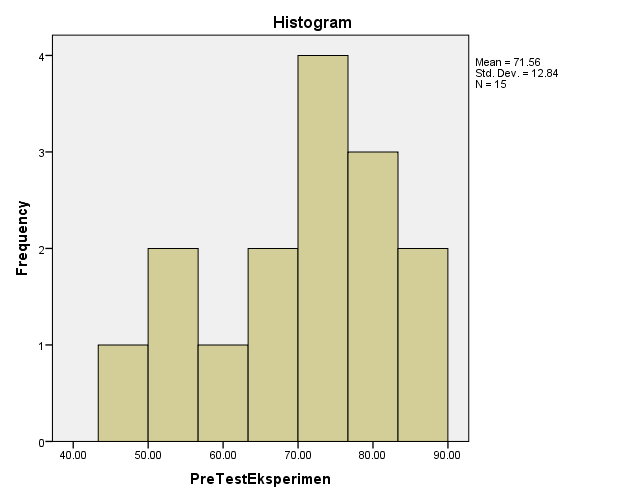 Deskripsi Data Pre Test Kelas Kontrol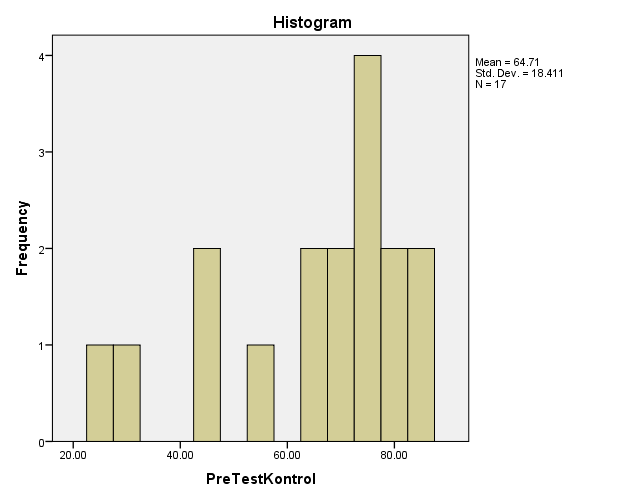 Deskripsi Data Post Test  Kelas Eksperimen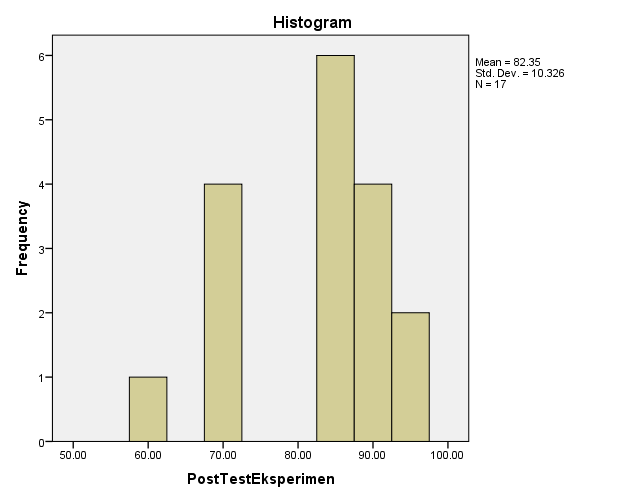 Deskripsi Data Post Test  Kelas Kontrol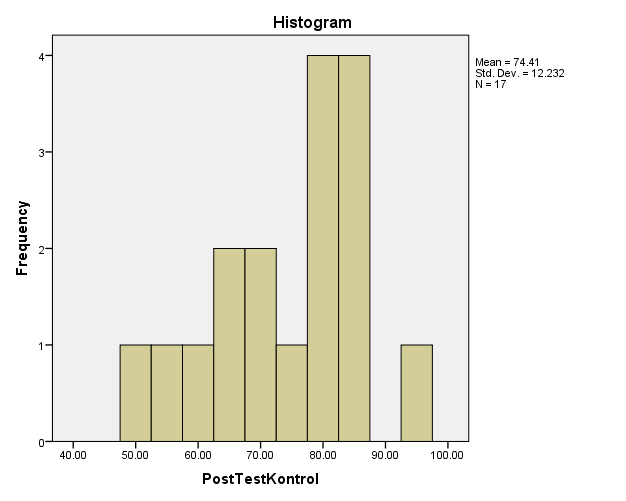 Hasil Uji Asumsi Analisis DataUji NormalitasUji HomogenitasPre Test Kelas Eksperimen dan KontrolPost Test Kelas Eksperimen dan KontrolHasil Uji HipotesisPaired Sample t-TestPre Test dan Post Test Kelas EksperimenPre Test dan Post Test Kelas KontrolIndependent Sample T-TestPre Test Kelas Eksperimen dan KontrolPost Test Kelas Eksperimen dan KontrolPreTestEksperimenPreTestEksperimenPreTestEksperimenPreTestEksperimenPreTestEksperimenPreTestEksperimenFrequencyPercentValid PercentCumulative PercentValid25.00211.811.811.8Valid30.0015.95.917.6Valid40.0015.95.923.5Valid55.0015.95.929.4Valid65.00211.811.841.2Valid70.0015.95.947.1Valid75.00317.617.664.7Valid80.0015.95.970.6Valid85.00317.617.688.2Valid90.00211.811.8100.0ValidTotal17100.0100.0StatisticsStatisticsStatisticsPreTestKontrol  PreTestKontrol  PreTestKontrol  NValid17NMissing0MeanMean64.7059MedianMedian70.0000ModeMode75.00Std. DeviationStd. Deviation18.41115VarianceVariance338.971RangeRange60.00MinimumMinimum25.00MaximumMaximum85.00SumSum1100.00PreTestKontrolPreTestKontrolPreTestKontrolPreTestKontrolPreTestKontrolPreTestKontrolFrequencyPercentValid PercentCumulative PercentValid25.0015.95.95.9Valid30.0015.95.911.8Valid45.00211.811.823.5Valid55.0015.95.929.4Valid65.00211.811.841.2Valid70.00211.811.852.9Valid75.00423.523.576.5Valid80.00211.811.888.2Valid85.00211.811.8100.0ValidTotal17100.0100.0StatisticsStatisticsStatisticsPostTestEksperimen  PostTestEksperimen  PostTestEksperimen  NValid17NMissing0MeanMean82.3529MedianMedian85.0000ModeMode85.00Std. DeviationStd. Deviation10.32558VarianceVariance106.618RangeRange35.00MinimumMinimum60.00MaximumMaximum95.00SumSum1400.00PostTestEksperimenPostTestEksperimenPostTestEksperimenPostTestEksperimenPostTestEksperimenPostTestEksperimenFrequencyPercentValid PercentCumulative PercentValid60.0015.95.95.9Valid70.00423.523.529.4Valid85.00635.335.364.7Valid90.00423.523.588.2Valid95.00211.811.8100.0ValidTotal17100.0100.0StatisticsStatisticsStatisticsPostTestKontrol  PostTestKontrol  PostTestKontrol  NValid17NMissing0MeanMean74.4118MedianMedian80.0000ModeMode80.00aStd. DeviationStd. Deviation12.23243VarianceVariance149.632RangeRange45.00MinimumMinimum50.00MaximumMaximum95.00SumSum1265.00One-Sample Kolmogorov-Smirnov TestOne-Sample Kolmogorov-Smirnov TestOne-Sample Kolmogorov-Smirnov TestOne-Sample Kolmogorov-Smirnov TestOne-Sample Kolmogorov-Smirnov TestOne-Sample Kolmogorov-Smirnov TestPreTestEksperimenPreTestKontrolPostTestEksperimenPostTestKontrolNN17171717Normal Parametersa,bMean65.588264.705982.352974.4118Normal Parametersa,bStd. Deviation22.5611918.4111510.3255812.23243Most Extreme DifferencesAbsolute.195.212.307.206Most Extreme DifferencesPositive.140.135.178.135Most Extreme DifferencesNegative-.195-.212-.307-.206Kolmogorov-Smirnov ZKolmogorov-Smirnov Z.806.8751.266.847Asymp. Sig. (2-tailed)Asymp. Sig. (2-tailed).534.428.081.469a. Test distribution is Normal.a. Test distribution is Normal.a. Test distribution is Normal.a. Test distribution is Normal.a. Test distribution is Normal.a. Test distribution is Normal.b. Calculated from data.b. Calculated from data.b. Calculated from data.b. Calculated from data.b. Calculated from data.b. Calculated from data.Test of Homogeneity of VariancesTest of Homogeneity of VariancesTest of Homogeneity of VariancesTest of Homogeneity of VariancesKeterampilanMembaca  KeterampilanMembaca  KeterampilanMembaca  KeterampilanMembaca  Levene Statisticdf1df2Sig..803132.377ANOVAANOVAANOVAANOVAANOVAANOVAKeterampilanMembaca  KeterampilanMembaca  KeterampilanMembaca  KeterampilanMembaca  KeterampilanMembaca  KeterampilanMembaca  Sum of SquaresdfMean SquareFSig.Between Groups6.61816.618.016.901Within Groups13567.64732423.989Total13574.26533Test of Homogeneity of VariancesTest of Homogeneity of VariancesTest of Homogeneity of VariancesTest of Homogeneity of VariancesKeterampilanMembaca  KeterampilanMembaca  KeterampilanMembaca  KeterampilanMembaca  Levene Statisticdf1df2Sig..651132.426ANOVAANOVAANOVAANOVAANOVAANOVAKeterampilanMembaca  KeterampilanMembaca  KeterampilanMembaca  KeterampilanMembaca  KeterampilanMembaca  KeterampilanMembaca  Sum of SquaresdfMean SquareFSig.Between Groups536.0291536.0294.184.049Within Groups4100.00032128.125Total4636.02933Paired Samples StatisticsPaired Samples StatisticsPaired Samples StatisticsPaired Samples StatisticsPaired Samples StatisticsPaired Samples StatisticsMeanNStd. DeviationStd. Error MeanPair 1PostTestEksperimen82.35291710.325582.50432Pair 1PreTestEksperimen65.58821722.561195.47189Paired Samples CorrelationsPaired Samples CorrelationsPaired Samples CorrelationsPaired Samples CorrelationsPaired Samples CorrelationsNCorrelationSig.Pair 1PostTestEksperimen & PreTestEksperimen17.939.000Group StatisticsGroup StatisticsGroup StatisticsGroup StatisticsGroup StatisticsGroup StatisticsKelasNMeanStd. DeviationStd. Error MeanKeterampilanMembacaEksperimen1765.588222.561195.47189KeterampilanMembacaKontrol1764.705918.411154.46536Group StatisticsGroup StatisticsGroup StatisticsGroup StatisticsGroup StatisticsGroup StatisticsKelasNMeanStd. DeviationStd. Error MeanKeterampilanMembacaEksperimen1782.352910.325582.50432KeterampilanMembacaKontrol1774.411812.232432.96680Levene's Test for Equality of VariancesLevene's Test for Equality of Variancest-test for Equality of Meanst-test for Equality of Meanst-test for Equality of Meanst-test for Equality of Meanst-test for Equality of Meanst-test for Equality of Meanst-test for Equality of MeansFSig.tdfSig. (2-tailed)Mean DifferenceStd. Error Difference95% Confidence Interval of the Difference95% Confidence Interval of the DifferenceFSig.tdfSig. (2-tailed)Mean DifferenceStd. Error DifferenceLowerUpperKeterampilanMembacaEqual variances assumed.651.4262.04532.0497.941183.88246.0328615.84950KeterampilanMembacaEqual variances not assumed2.04531.123.0497.941183.88246.0241115.85825